Základná škola Korňa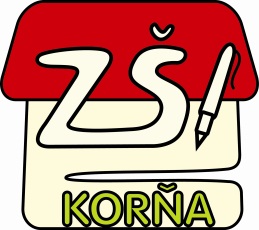  Ústredie 533, 023 21 Korňa ,Tel: 041/4353220/219,IČ0:37812726www.zskorna.edupage.orgzskorna@stonline.sk--------------------------------------------------------------------------------------------------------------------------------------     K-Ten,s.r.o 023 55 Vysoká nad KysucouVec: Objednávka Na základe cenovej ponuky –akcie si objednávam  škol.nábytok pre žiakov  sady/ lavica a dve stoličky/KARST výškovo nastaviteľné ,farba zelená 10 ks pre roč. 5.-9.Cena celkom:  131,00 x 10  = 1 310,00Prosím o upresnenie termínu dodávky.Mgr.Jaroslava Srničkováriaditeľka školyV Korni, 30.októbra  2012